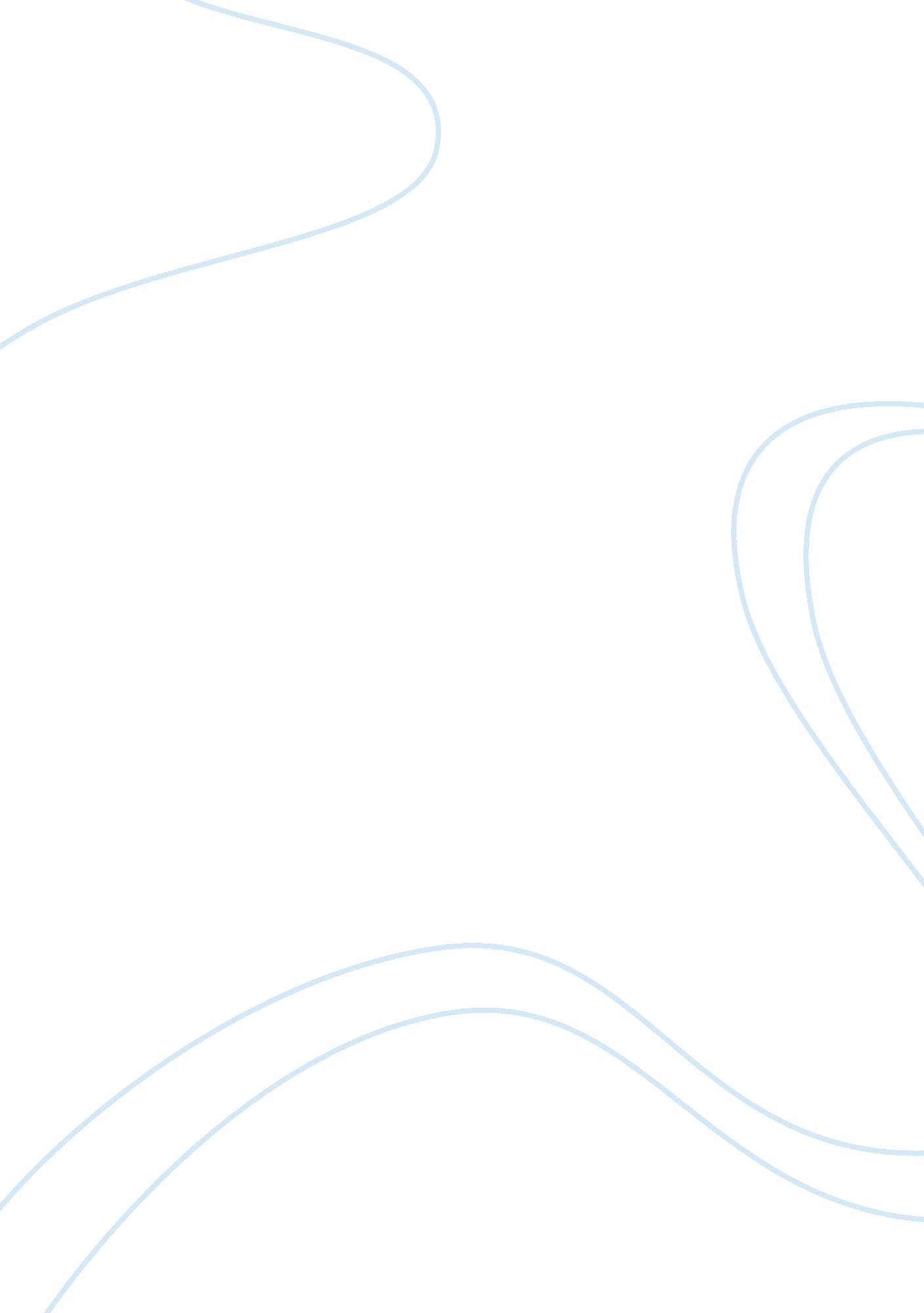 How to find new business ideas in everyday lifeBusiness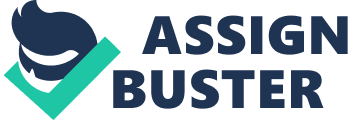 Starting a business can be a fun and exciting process. However, this doesn’t mean that it won’t be a lot of hard work and everything won’t always go as expected. This is especially true in today’s competitive economy. With that being said, before you even open your doors for business you are going to need several business ideas that will attract customers and consumers. No one wants to go into business to fail, so choosing the best ideas possible is imperative to ensuring success. So, how do you go about choosing the best ideas possible to ensure success? That is exactly what you are going to learn below. Choosing The Best Type Of Business For You There are without a doubt tons of business opportunities out there. However, finding one that really excites you and one that you can get behind is more difficult than it sounds. With that being said, just because you want to be successful it doesn’t mean that you need to reinvent the wheel or the airplane. In fact, you can jump right into a competitive market and still experience tons of success. The main idea is to really choose something that you can be passionate about. Consider The Modern Vehicle In today’s hectic and busy world just about everyone needs a vehicle to get back and forth. When you think about a vehicle there are truly tons of different opportunities right there. Think about the high-tech floor mats, the HEPA filters that block out pollution, and all the deodorants and sprays. This is just to mention a few and these might seem like simple products, but they are truly big money ideas that many have already taken advantage of. Take Advantage Of Your Hobbies And Skills Do you have a knack for the law? Do you like woodworking in your free time? If so, then you always have the chance to put your skills, hobbies, and interests to work for you. For instance, if you have law licenses and enjoy studying the law and taking on new cases, you can always become a probation violations defense attorney with a small office that services the local community. If you enjoy woodworking as a hobby there is a good chance that you already have all the tools you need to get started making money right away. Make something as simple as pencils or rocking chairs can be extremely lucrative in the right market. Think About What The Consumer Needs If you really want to be successful in any business adventure, you need to come up with some kind of product or service that the community needs. What kinds of services or products are customers using on a daily basis? Smartphones are without a doubt something that people are using in abundance, and you would be surprised to learn about all the opportunities in the market. You don’t have to become a big time phone creator, but you can simply create protective cases or even start a small repair shop that provides repairs broken screens and other parts. 